Gregorčičeva 20–25, Sl-1001 Ljubljana	T: +386 1 478 1000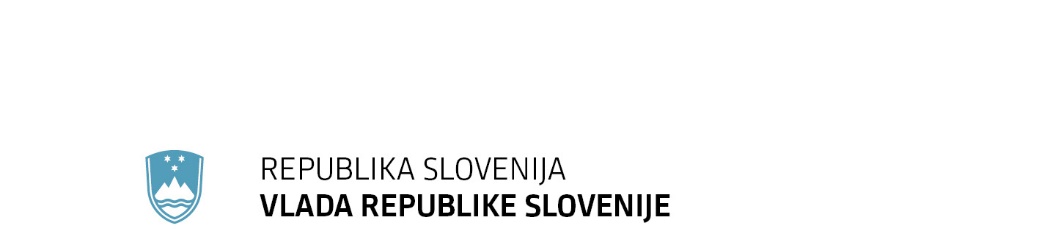 	F: +386 1 478 1607	E: gp.gs@gov.si	http://www.vlada.si/Številka: 	00104-391/2020/7Datum:	14. 10. 2020 Odgovor na poslansko vprašanje Nika Prebila v zvezi s Konvencijo Sveta Evrope o preprečevanju nasilja nad ženskami in nasilja v družini ter o boju proti njimaPoslanec Nik Prebil je na Vlado Republike Slovenije (v nadaljnjem besedilu: Vlada RS) naslovil pisno poslansko vprašanje v zvezi s Konvencijo Sveta Evrope o preprečevanju nasilja nad ženskami in nasilja v družini ter o boju proti njima (v nadaljevanju Istanbulska konvencija). Poslanec v vprašanju Vlado RS sprašuje, kakšno je njeno stališče do pisma, ki je bilo poslano s strani poljskega pravosodnega ministra glede Istanbulske konvencije, ali namerava Republika Slovenija odstopiti od Istanbulske konvencije ter ali bo z morebitnim odstopom od te konvencije Slovenija vpeljala novo zunanjepolitično usmeritev v mednarodnem prostoru in kakšno.V zvezi s poslanskim vprašanjem Nika Prebila Vlada RS podaja sledeči odgovor. Preprečevanje nasilja nad ženskami in nasilja v družini je vedno bila in je ena od prioritet Vlade RS.Republika Slovenija je z ratifikacijo Istanbulske konvencije leta 2015 pokazala svojo trdno zavezo, da naredi velik korak naprej pri preprečevanju nasilja nad ženskami in nasilja v družini.Ministrstvo za pravosodje je prejelo pismo poljskega Ministrstva za pravosodje, v katerem je Poljska zarisala osnovne smernice za nov mednarodni pravni dokument, ki bi urejal področje preprečevanja in boja proti nasilju nad ženskami in v družini. Ministrstvo za pravosodje je po preučitvi poljskega predloga v svojem odgovoru izrazilo jasno stališče, da je Istanbulska konvencija ključen mednarodni pravni akt na področju preprečevanja in boja proti nasilju nad ženskami in v družini ter da postavlja dobre temelje za soočanje z izzivi v naši družbi in utira pot naproti vrednotam, kot so enakost in dostojanstvo za vse državljane in državljanke.Odzivu Ministrstva za pravosodje se je pridružilo tudi Ministrstvo za delo, družino, socialne zadeve in enake možnosti. Takšnemu stališču pa se pridružuje tudi Vlada RS. Odstop od Istanbulske konvencije, ki vzpostavlja ustrezen pravni okvir na področju boja proti nasilju nad ženskami in nasilja v družini, ni predviden.Sprejemanje novih mednarodnih pravnih zavez na tem področju pa je mogoče zgolj na podlagi izhodišča, da se ohranijo sprejeta načela, norme in pravice, ki jih zagotavljajo nacionalna zakonodaja in obstoječi mednarodni pravni akti ter jih še dodatno nadgradijo in okrepijo.